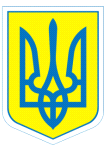 					      НАКАЗ26.09.2016		         		    м. Харків                                № 200   Про відвідування учнямиЕКО - парку О.Фельдмана     На виконання наказу Міністерства освіти і науки, молоді та спорту України від 31.10.2011 № 1243 «Про Основні орієнтири виховання учнів 1-11 класів загальноосвітніх навчальних закладів України», з метою організації змістовного дозвілля учнів, формування ціннісного ставлення до природи, психо-соціальної реабілітації дітей з особливими потребами та відповідно до Положення про організацію роботи з охорони праці учасників навчально-виховного процесу в установах і закладах освіти, затвердженого наказом  Міністерства освіти і науки України від 01.08.2001 № 563, зареєстрованим у Міністерстві юстиції України 20.11.2001 за № 969/6160 (зі змінами)   НАКАЗУЮ:Направити  26.09.2016  до  ЕКО- парку  О.Фельдмана учнів (вихованців):  1-А клас - 8 учнів, 2-А – 8, 2-Б - 9 учнів, 2-В клас - 5  учнів.2. Призначити відповідальним за життя та здоров’я учнів  Зелену Н.П., класного керівника 1-А класу, Воловик Н.М., класного керівника 2-А класу, Москаленко М.С., класного керівника 2-Б класу, Шаповаленко Г.В., вихователя 2-Б класу, Смирнову Н.Л., класного керівника 2-В класу.  3.  Педагогам  Зеленій Н.П., Воловик Н.М., Москаленко М.С., Смирновій Н.Л. провести з учнями інструктаж з правил безпеки життєдіяльності (інструкція з безпечного перевезення учнів  у громадському транспорті № 64- БЖ; під час екскурсій  № 3-БЖ, під час групових поїздок № 66-БЖ,  попередження дорожньо-транспортних пригод  № 27-БЖ) та зробити відповідні записи в Журналі інструктажів.                                      4. Контроль за виконанням даного наказу покласти на заступника директора з  виховної роботи Коваленко Г.І.                                                                                    Директор           Л.О.МельніковаВведенська, 3-70-30-63	З наказом ознайомлені:       Г.І.КоваленкоН.М.ВоловикН.П.ЗеленаМ.С.МоскаленкоН.Л.СмирноваГ.В.Шаповаленко